Taller práctico sobre Propiedad Intelectual para Emprendedoras de Pueblos Indígenas de Colombiaorganizado por
el Proyecto Colombo-Suizo de Propiedad Intelectual, fase 2 (COLIPRI II)y
la Organización Mundial de la Propiedad Intelectual (OMPI)con la colaboración deMinisterio de Cultura,Artesanías de Colombia,Superintendencia de Industria y Comercio (SIC)Medellín, 10 a 14 de julio de 2023PROGRAMApreparado por la Oficina Internacional de la OMPILunes, 10 de julio de 20238.30 a 8.45	Inscripción y entrega de materiales8.45 a 9.15	Círculo de la palabra	Adeinis Boscan y Sharley Pana, Comunidad Wayuú9.15 a 9.30	Alocución de bienvenida Begoña Venero Aguirre, Consejera Principal, División de Conocimientos Tradicionales, Sector de Alianzas y Desafíos Mundiales, OMPI, Ginebra, SuizaClaire Philippoteaux, Asociada de Proyecto, Proyecto colombo-suizo de propiedad intelectual, fase 2 (COLIPRI II), BogotáJose Rafael Vecino, Subgerente de desarrollo, Artesanías de Colombia, Bogotá, Colombia9.30 a 9.45	Resumen del programa y de los detalles prácticosPresentadoras:	Begoña Venero AguirreClaire Philippoteaux9.45 a 10.15	Actividad para conocerse:  Tejiendo confianzaFacilitadoras:		Claudia Marcela Hernández, Cofundadora y Directora Financiera, Pantera Makers, Consultora en finanzas, innovación y emprendimiento, Manizales, ColombiaDiana Vivas Francesconi, Consultora en propiedad intelectual, innovación y emprendimiento, Bogotá10.15 a 10.30	Pausa10.30 a 11.00	Casos de éxito:  Iniciativas comunitarias de marcas Presentadora:	Flor Imbacuan, Taller artesanal indígena Hajsu, Pasto, Nariño, ColombiaDiscusión11.00 a 12.30	Introducción a la propiedad intelectual: ¿Qué es la propiedad intelectual y cómo puede ser útil?Presentadora:	Begoña Venero AguirreDiscusión12.30 a 14.00	Almuerzo14.00 a 15.45	Presentación de emprendimientos:  Conexiones auténticas para dar a conocer tu emprendimientoPresentadoras:	Participantes15.45 a 16.00	Pausa16.00 a 16.45	Ejercicio práctico de propiedad intelectualFacilitadores:		Begoña Venero AguirreDiana Vivas FrancesconiClaudia Marcela Hernández16:45 a 18.00	Visita a la feria:  Preparando la visita – Más allá de la competenciaFacilitadora:	Claudia Marcela HernándezMartes, 11 de julio de 20239.00 a 9.05	Resumen del programa del díaFacilitadores:		Claire Philippoteaux9.05 a 9.15	Rompe hielo: Tejiendo confianzaFacilitadoras:		Claudia Marcela HernándezDiana Vivas Francesconi9.15 a 10.00	Introducción al desarrollo de marcas: 
¿Cómo crear y lograr posicionar una marca?Presentador:		Alexander Parra, Profesional de Gestión, Programa de Propiedad Intelectual de Artesanías de Colombia, BogotáDiscusión10.00 a 11.15	De la idea al mercado – Emprendimientos productivos comunitarios basados en conocimientos tradicionales y expresiones culturales tradicionalesPresentadora:	Diana Vivas FrancesconiDiscusión11.15 a 12.30	Gestión de emprendimientos sostenibles y escalablesPresentadora:	Claudia Marcela HernándezDiscusión12.30 a 14.00	Almuerzo14.00 a 17.00	Visita a la Feria: Visitemos la feria:  En la búsqueda de saberes17.00 a 18.00	Visita a la feria:  Catalogar la información:  Ordenando inspiración:  El proceso de segmentación y recopilaciónFacilitadoras:		Claudia Marcela HernándezDiana Vivas FrancesconiMiércoles, 12 de julio de 20238.30 a 8.35	Resumen del programa del díaFacilitadores:		Claire Philippoteaux8.35 a 9:30	Visita a la feria: Comparte tu experienciaFacilitadoras:		Claudia Marcela HernándezDiana Vivas Francesconi9.30 a 10.30	Herramientas digitales para el posicionamiento y escalabilidadPresentadora:	Claudia Marcela HernándezDiscusión10.30 a 10.45	Pausa10.45 a 11.45	Emprendimientos productivos comunitarios – Asociatividad solidaria para la pazPresentadoras:	Lyna María Garcia Fuentes, Coordinadora del grupo de atención a poblaciones, Unidad Solidaria, BogotáGina Ospina, Gestora territorial para Antioquia, Unidad Solidaria, MedellínDiscusión11.45 a 12.30	El camino hacia el éxito 1 – Construyendo mi modelo de negocioPresentadora:	Diana Vivas FrancesconiDiscusión12.30 a 14.00	Almuerzo14.00 a 14.30	El camino hacia el éxito 2 – Saliendo al MercadoPresentadora:	Diana Vivas FrancesconiDiscusión14.30 a 16.30	Ejercicio práctico sobre modelo de negocio y gestión de emprendimientosFacilitadoras:		Claudia Marcela HernándezDiana Vivas FrancesconiAlexander Parra16.30 a 16.45	Pausa16.45 a 18.00	Presentación del modelo de negocioPresentadoras:	ParticipantesJueves, 13 de julio de 20238.30 a 8.35	Resumen del programa del díaFacilitadores:		Claire Philippoteaux8.35 a 9.30	Acceso a los mercadosPresentador:	Juan Hoyos, Asesor, Cadenas de Valor Inclusivas y Sostenibles, División de Empresas e Instituciones, Centro de Comercio Internacional (CCI), Ginebra, SuizaDiscusión9.30 a 10.30	Ejercicio – Acceso a los mercadosFacilitadores:		Juan Hoyos Claudia Marcela HernándezDiana Vivas Francesconi10.30 a 10.45	Pausa10.45 a 11.30	Ministerio de Cultura:  Programa de cocinas tradicionalesPresentador: 		Carlos Conde, Asesor del Grupo de Patrimonio Cultural Inmaterial, Ministerio de Cultura, BogotáDiscusión11.30 a 12.30	Herramientas que ofrece la propiedad intelectual que pueden ser útiles para mejorar la competitividad – Charla de signos de vocación colectivaPresentadora: 	Ligia Matilde Atehortua Jimenez, Superintendente Delegada para la Propiedad Industrial, Superintendencia de Industria y Comercio, BogotáDiscusión12.30 a 13.45	Almuerzo13.45 a 14.30	Ejercicios en grupo – Elaboración de una estrategia de propiedad intelectual:  Casos prácticosFacilitadores:		Begoña Venero AguirreAlexander Parra14.30 a 15.00	Elementos a considerar para la elaboración de una estrategia de propiedad intelectual para cada emprendimiento Facilitadores:		Begoña Venero AguirreAlexander Parra15.00 a 15.45 	Fijación de precioPresentadoras:	Claudia Marcela HernándezMarisol Pérez, Subgerencia comercial, Artesanías de Colombia, BogotáDiscusión15.45 a 16.00	Pausa16.00 a 17.00	El arte de comunicar lo que ofrecemos y necesitamos de manera sencilla y efectivaPresentadora:	Claudia Marcela HernándezDiscusión17.00 a 18.00	Mapa de los sueños - Estructuración del pitch
“La historia que queremos contar”Facilitadores:		Todos18.00	Foto de grupoViernes, 14 de julio de 20239.00 a 9.05	Resumen del programa del díaFacilitadores:		Claire Philippoteaux9.05 a 10.30	Presentación de cada grupo y Discusión sobre las estrategias de propiedad intelectual elaboradas por las participantesFacilitadores:		Begoña Venero AguirreAlexander Parra10.30 a 10.45	Pausa10.45 a 12.00	Presentación del pitch final: Semillas de cambio: una mirada a la esencia de tu negocio – Parte 1Presentadoras:	Participantes12.00 a 13.30	Almuerzo13.30 a 15.00	Presentación del pitch final: Semillas de cambio: una mirada a la esencia de tu negocio – Parte 2Presentadoras:	Participantes15.00 a 15.30	Que sigue después del taller (programa de mentoría y seguimiento)Presentadores:	Begoña Venero AguirreAlexander ParraHelen Garzón Romero, Judicante, Grupo de Patrimonio Cultural Inmaterial, Ministerio de Cultura, BogotáDiscusión15.30 a 15.40	Retroalimentación – Evaluación 15.40 a 16.00	Ceremonia de cierre – Entrega de certificados[Fin del documento]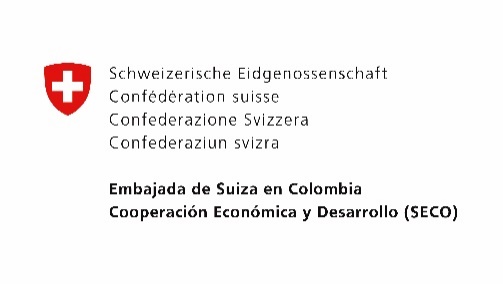 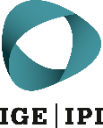 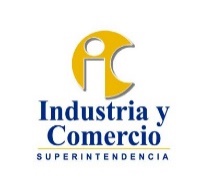 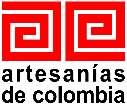 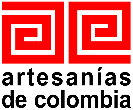 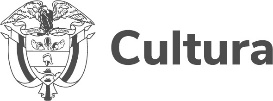 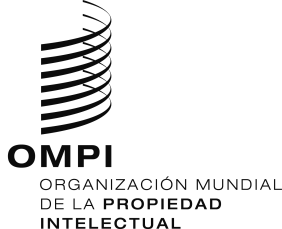 TALLERTALLERTALLERTALLERTALLEROMPI/IPTK-TCEs/mde/23/Inf 1OMPI/IPTK-TCEs/mde/23/Inf 1OMPI/IPTK-TCEs/mde/23/Inf 1OMPI/IPTK-TCEs/mde/23/Inf 1OMPI/IPTK-TCEs/mde/23/Inf 1ORIGINAL:  eSPAÑOLORIGINAL:  eSPAÑOLORIGINAL:  eSPAÑOLORIGINAL:  eSPAÑOLORIGINAL:  eSPAÑOLfecha:  14 de julio de 2023fecha:  14 de julio de 2023fecha:  14 de julio de 2023fecha:  14 de julio de 2023fecha:  14 de julio de 2023